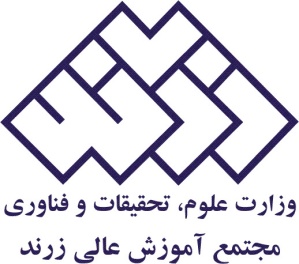 فرم توزیع پایان نامه های کارشناسی ارشد مجتمع آموزش عالی زرند(رعایت ترتیب جدول زیر جهت توزیع پایان نامه الزامی می باشد)ردیفمراحل مراجعه دانشج.تایید کننده:تحویل گیرندهتاریخ و امضاء1بخش مربوطهمطابقت فایلهای Word و PDF پایان نامه با CD2مدیریت تحصیلات تکمیلی مجتمعمطابقت فایلهای Word و PDF پایان نامه با CDتایید پایان نامه و تحویل یک نسخه از پایان نامه و CD3استاد یا اساتید راهنماتحویل یک نسخه از پایان نامه4استاد یا اساتید مشاورتحویل یک نسخه از پایان نامه5کتابخانه مجتمعتحویل یک نسخه از پایان نامه و CD6بخش مربوطهتحویل یک نسخه از پایان نامه (در صورت لزوم)7نام و نام خانوادگی دانشجورشته و گرایشتحویل یک نسخه از پایان نامه